I Форум социальных работников Ленинградской области«Доступность и качество социальных услуг – основа социального благополучия жителей Ленинградской области»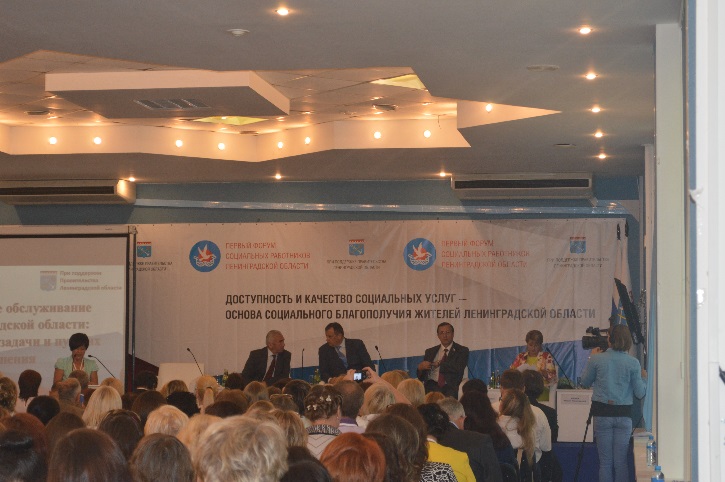  26 августа в Санкт-Петербурге, г.Зеленогорск состоялся I Форум социальных работников Ленинградской области.В работе Форума приняли участие врио Губернатора Ленинградской области А.Ю.Дрозденко, председатель Законодательного собрания Ленинградской области Бебенин С.М., член Совета Федерации Федерального Собрания Российской Федерации - представитель от Законодательного собрания Ленинградской области Петелин Е.В., председатель комитета по социальной защиты населения Ленинградской области Ленинградской области Нещадим Л.Н., представители Северо-Западного региона (Псковской, Новгородской, Вологодской областей, Санкт-Петербурга, Москвы и Московской области), делегации социальных работников, представителей органов социальной защиты всех районов Ленинградской области, в том числе из Тихвинского района, а также представители общественных организаций и социально-ориентированных некоммерческих организаций. На Форуме рассматривались и обсуждались вопросы:- социальное сопровождение семей с детьми;- профориентация, обучение и трудоустройство молодых инвалидов;- опыт реализации федерального закона от 28.12.2013 «442-ФЗ «Об основах социального обслуживания граждан в Российской Федерации»;- информационная среда: задачи и перспективы развития;- проект региональной Стратегии действий в интересах граждан пожилого возраста в Ленинградской области.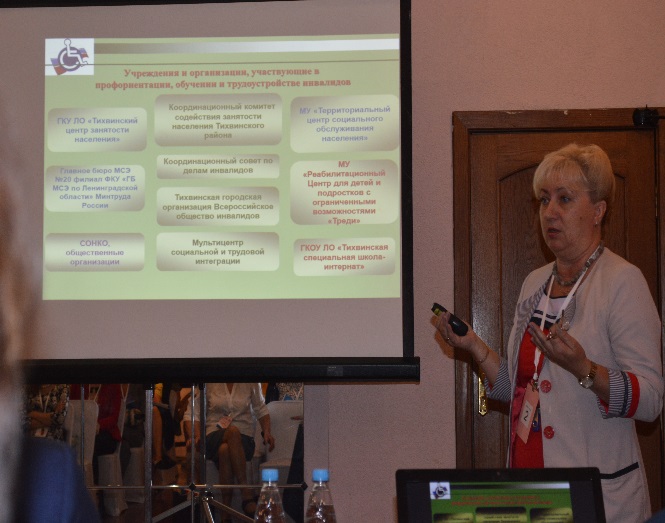 Об опыте работы Тихвинского муниципального района в организации обучения и занятости молодых инвалидов выступила Большакова О.Н., председатель комитета социальной защиты населения администрации Тихвинского района.По результатам принята Резолюция Первого Форума социальных работников Ленинградской области.РЕЗОЛЮЦИЯПервого форума социальных работников Ленинградской области «Доступность и качество социальных услуг - основа социального благополучия жителей Ленинградской области» Разработать Концепцию развития социального обслуживания жителей Ленинградской области до 2020 года, в которой предусмотреть перспективы развития системы социального обслуживания Ленинградской области по следующим направлениям:Развитие сети социального обслуживаниясоздание системы геронтологической службы в Ленинградской области, включающей областной геронтологический центр, а также отделения на базе муниципальных учреждений социального обслуживания Ленинградской области;укрепление материально-технической базы государственных и муниципальных учреждений социального обслуживания Ленинградской области;изменения типа государственных и муниципальных учреждений для привлечения внебюджетных источников финансирования. Передачи несвойственных функций на аутсоринг;ликвидация очередности в стационарных организациях социального обслуживания Ленинградской области;развитие стационарозаменяющих технологий, в том числе: «Службы сиделок»;перевод стационарных отделений с временным пребыванием в формат социальных гостиниц на базе муниципальных учреждений социального обслуживания;развитие новых форм социального обслуживания (социальные дома);создание системы социальной реабилитации инвалидов, уделяя особое внимание социальной реабилитации детей-инвалидов, позволяющей решить проблему интеграции их в общество:открытие областного центра социальной реабилитации детей-инвалидов, выполняющего также функцию методического центра;открытие шести специализированных площадок на базе существующих муниципальных учреждений;развития рынка негосударственных организаций: коммерческих и некоммерческих при оказании услуг в социальной сфере.Развитие	системы профилактики семейного неблагополучия и социального сиротствасоздание службы участковых социальных работников, направленной на раннее выявление и оказание адресной помощи гражданам;отработка в пилотном режиме социального сопровождения семей с детьми в текущем году и включение его в гарантированный перечень социальных услуг с последующим распространением на все категории населения;открытие дополнительных кризисных отделений для граждан, пострадавших от жестокого обращения.Внедрение современных информационных технологий в организации социального обслуживаниясоздание социального регистра населения;внедрение новой автоматизированной информационной системы «Социальные услуги», в которой будет реализован реестр поставщиков социальных услуг и регистр получателей социальных услуг;создание карты доступности Ленинградской области.Внедрение в работу организаций социального обслуживанияЛенинградской области профессиональных стандартоввнедрение в работу организаций социального обслуживания Ленинградской области профессиональных стандартов, проведение мероприятий по повышению и переподготовки работников организаций социального обслуживания с целью обеспечения соответствия работников современным квалификационным требованиям.